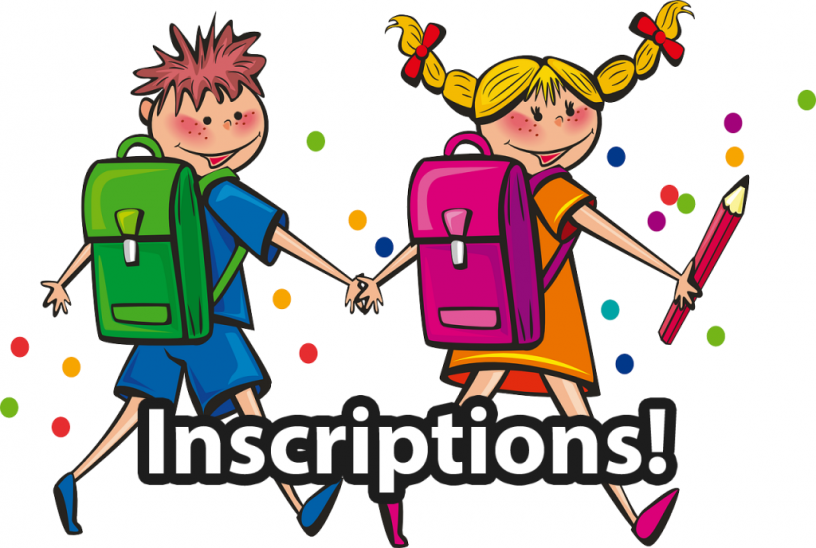 Votre enfant est né en 2017N’attendez pas, les inscriptions à l’école se font en mairie à partir du 2 mars 2020.Munissez-vous de votre livret de famille, du carnet de santé de votre enfant et d’un justificatif de domicile de moins de trois mois.